Продолжительность каникул в течение учебного года 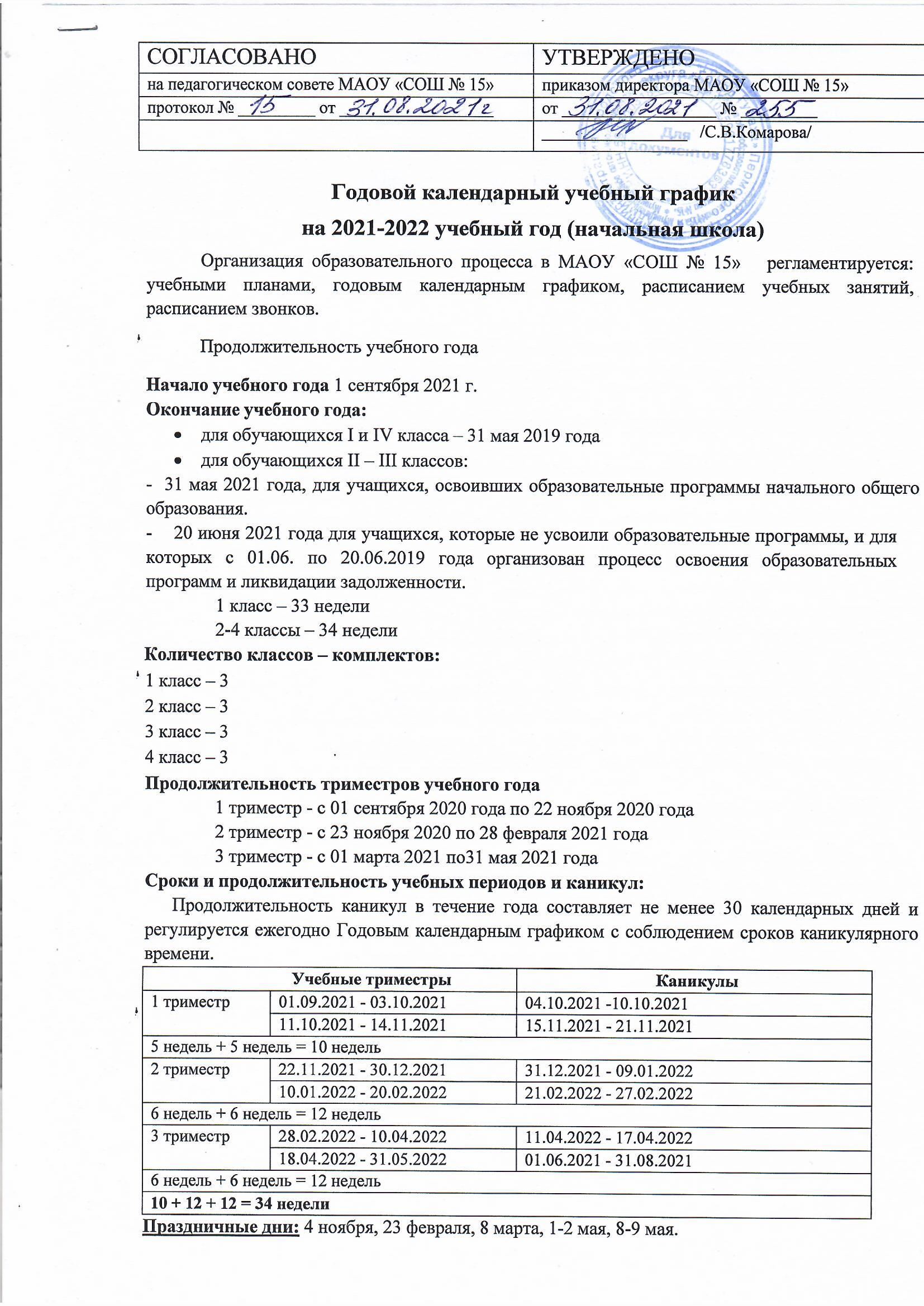 1 период: 4 октября – 10 октября (7 дней)2 период: 15 ноября – 21 ноября (7 дней)3 период: 31 декабря – 9 января (10 дней)4 период: 21 февраля – 27 февраля (7 дней)5 период: 11 апреля – 17 апреля (7 дней)Летние каникулы: 01июня – 31августаДля обучающихся 1-х классов устанавливаются дополнительные каникулы (7 календарных дней) в середине третьего триместра (ориентировочно с 14 марта) для распределения равномерной учебной нагрузки в соответствии с возрастными особенностями обучающихся. Продолжительность рабочей учебной неделиОбучение в начальной школе осуществляется по 5-ти дневной рабочей неделе в одну смену.Сроки проведения промежуточных аттестаций - по триместрам  Регламентирование образовательного процессаУчебные занятия организуются в одну смену с использованием линейного графика. Занятия дополнительного образования, индивидуальные и групповые занятия внеурочной деятельности организуются после основных занятий с предусмотренным временем на обед, динамическую паузу общей продолжительностью не менее 45 минут. Занятия дополнительного образования, внеурочная деятельность: проведение музейно-экскурсионных, туристическо-краеведческих, культурно-просветительских мероприятий, организация проектной и исследовательской деятельности учащихся допускаются в субботу.  Начало занятий в 08:20 или в 09:10 (для 1-х классов) Продолжительность уроков во 2-4 классах 45 минут. 1 классы - используется "ступенчатый" режим обучения в первом полугодии (в сентябре, октябре - по 3 урока в день по 35 минут каждый, в ноябре - декабре - по 4 урока по 35 минут каждый; январь - май - по 4 урока по 45 минут каждый).Распределение образовательной недельной нагрузкиМаксимально допустимая аудиторная недельная нагрузка включает обязательную часть учебного плана и часть учебного плана, формируемую участниками образовательных отношений и не превышает величину недельной образовательной нагрузки, установленную СанПиН 2.4.2.2821-10 (с изменениями от 24.11.2015 г.): Максимально допустимый недельный объём нагрузки внеурочной деятельности (в академических часах) независимо от продолжительности учебной недели, не более – 10 часов. Недельная нагрузка равномерно распределяется в течение всей учебной недели, при этом объем максимальной допустимой нагрузки в течение дня  следующий:для обучающихся 1-х классов - не более 4 уроков, один день в неделю допускается 5 уроков с учётом наличия урока физической культуры;для обучающихся 2-4-х классов - 5 уроков ежедневно и один день 6 уроков с учётом наличия урока физической культуры.Внеурочная деятельность включается в общее расписание, либо составляется отдельное, и проводит во второй половине дня.Расписание звонков:  Расписание внеурочной деятельности в 1-4 классах  Формы и сроки проведения промежуточной аттестации	       Промежуточная аттестация – это установление уровня достижения результатов освоения учебных предметов, курсов, дисциплин (модулей), предусмотренных образовательной программой, начиная с 1 классов.  Промежуточная аттестация, проводится по каждому учебному предмету, курсу, дисциплине (модулю) по итогам учебного года с 17 апреля по 17 мая по отдельному графику в форме диагностических работ, тестирования, контрольных работ по предметам учебного плана.Промежуточная аттестация в 4-х классах проводится с 5 апреля по 15 мая без прекращения образовательной деятельности в форме ВПР по основным предметам учебного плана (математика, русский язык, окружающий мир), в форме диагностических работ, тестирования, контрольных работ по остальным предметам учебного плана.Учащиеся, освоившие в полном объеме  соответствующую  образовательную программу учебного года, переводятся в следующий класс. Учащиеся, не прошедшие промежуточной аттестации по уважительным причинам или имеющие академическую задолженность, вправе пройти её не более двух раз в сроки установленные ОО. Сроки ликвидации академической задолженности: до 15 июня и до 15 октября текущего учебного года.Общий режим работы школыЗдание школы открыты для доступа учащихся и сотрудников в течение 5 дней в неделю с понедельника по пятницу с 08:00 до 19:00, для родителей доступ в школу открыт с 15:00 до 18:00, в дни проведения родительских собраний до 21:00. Выходными днями являются суббота  и воскресенье. Отделение дополнительного образования работает с понедельника по субботу. В праздничные дни, установленные законодательством РФ, образовательное учреждение не работает. В каникулярные дни общий режим работы школы регламентируется приказом директора, в котором устанавливается особый график работы. Организация питанияОрганизация, предоставляющая питание в школе: ИП Шайхутдинов М.Ф. на основании свидетельства ЕГРИП № 310590608100013 от 22.03.2010 года. Режим работы столовой:  понедельник - пятница с 09:00 до 15:30 часов; для приёма пищи в учебном расписании школы предусмотрены три большие перемены по 20 минут.Организация подвоза детейПодвоз учащихся на учебные занятия осуществляется тремя автобусами по трем маршрутам, которые обслуживает ООО «Автокомсервис» (генеральный директор - Малина Евгений Александрович, г.Кизел). Разработан паспорт безопасности. Годовой календарный график на 2021/2022 учебный год регламентируется следующими документами: Приказы директора школы: О режиме работы школы на учебный год Об организации питания Об  окончания триместра, полугодия, учебного года О работе в выходные и праздничные дни Расписание: Учебных занятий Занятий дополнительного образования (объединения, секции, студии и т.п.) Занятий внеурочной деятельности Занятий, обеспечивающих реализацию платных образовательных услуг Графики дежурств: Классных коллективов Педагогов на этажах, рекреациях и в столовой школы Дежурных администраторов Классы1234урочная21232323№ урока2-4 классы 2-4 классы 2-4 классы 1 классы1 классыПонедельник  Вторник, четверг, пятницаСреда 1полугодие 2полугодие 1 урок 08:20-09:0008:20-09:0008:20-09:00 09:10-09:45 09:10-09:50Перемена 09:00-09:1009:00-09:1009:00-09:10  09:45-10:15(об)09:50-10:15(об)2 урок 09:10-09:5009:10-09:5509:10-09:50 10:15-10:50 10:15-11:00Перемена 09:50-10:1009:55-10:1509:50-10:1010:50-11:1011:00-11:20З урок 10:10-10:5010:15-11:0010:10-10:50 11:10-11:45 11:20-12:05Перемена 10:50-11:1011:00-11:2010:50-11:10 11:45-12:0012:05-12:20Классный час11:10-11:40----4 урок 11:45-12:2511:20-12:0511:10-11:5012:00-12:35 12:20-13:05 Перемена 12:25-12:4512:05-12:2511:50-12:1013:05-13:205 урок 12:45-13:2512:25-13:1012:10-12:5013:20-14:05Перемена 13:25 -13:4013:10-13:3012:50-13:106 урок 13:40-14:2013:30-14:1513:10-13:50Перемена 14:20-14:3014:15-14:2513:50-14:007 урок  14:30-15:1014:25-15:1014:00-14:40Перемена15:10-15:2015:10-15:2014:40-14:508 урок15:20-16:0015:20-16:0014:50-15:30Уроки по 35 минутУроки по 35 минутУроки по 30 минутУроки по 30 минут1 урок08:20-09:001 урок08:20-09:002 урок09:05-09:402 урок09:05-09:353 урок10:00-10:353 урок09:55-10:254 урок10:55-11:304 урок10:45-11:155 урок11:45-12:205 урок11:30-12:006 урок12:35-13:106 урок12:15-12:457 урок13:25-14:007 урок13:00-13:308 урок  14:05-14:408 урок13:35-14:05Вид образовательной деятельности время время Вид образовательной деятельности 1 класс 2 класс 3 класс 4 класс Учебная деятельность 09:10 – 12:3509:10 – 14:05 08:20 – 15:00 08:20 – 15:0008:20 – 15:00Динамическая пауза 20 минут 20 минут 20 минут 20 минут Внеурочная деятельность 12:55-13:3014:25-15:10 13:20-14:0015:20-16:00 13:20-14:0015:20-16:0013:20-14:0015:20-16:00